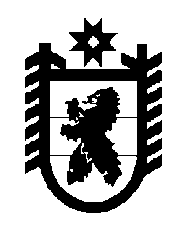 Российская Федерация Республика Карелия    УКАЗГЛАВЫ РЕСПУБЛИКИ КАРЕЛИЯО награждении государственными наградами Республики КарелияЗа многолетний добросовестный труд в системе здравоохранения              и большой вклад в профилактику и охрану здоровья населения республики присвоить почетные звания:«ЗАСЛУЖЕННЫЙ ВРАЧ РЕСПУБЛИКИ КАРЕЛИЯ»ЛЫСАЧЕВОЙ Светлане Ивановне – врачу-оториноларингологу государственного бюджетного учреждения здравоохранения Республики Карелия «Городская поликлиника № 2», Петрозаводский городской округ,ЯШКОВОЙ Светлане Леонидовне – врачу-педиатру участковому службы поликлиники государственного бюджетного учреждения здравоохранения Республики Карелия «Детская республиканская больница»; «ЗАСЛУЖЕННЫЙ РАБОТНИК ЗДРАВООХРАНЕНИЯ РЕСПУБЛИКИ КАРЕЛИЯ»КОБЗЕВОЙ Инне Анатольевне – главной медицинской сестре государственного бюджетного учреждения здравоохранения Республики Карелия «Детская республиканская больница»,ФАРТЫШЕВОЙ Татьяне Васильевне – главной медицинской сестре государственного бюджетного учреждения здравоохранения Республики Карелия «Городская стоматологическая поликлиника», Петрозаводский городской округ.За многолетний добросовестный труд, высокий профессионализм            и большой вклад в развитие культуры республики присвоить почетное звание«ЗАСЛУЖЕННЫЙ РАБОТНИК КУЛЬТУРЫ РЕСПУБЛИКИ КАРЕЛИЯ»АЗАРЬКОВОЙ Галине Вениаминовне – преподавателю по классу фортепиано муниципального бюджетного образовательного учреждения дополнительного образования Петрозаводского городского округа «Петрозаводская детская школа искусств им. М.А. Балакирева»,КОЧЕТЫГОВОЙ Марине Тойвовне – начальнику отдела «Детский музейный центр» федерального государственного бюджетного учреждения культуры «Государственный историко-архитектурный и этнографический музей-заповедник «Кижи»,КУЗНЕЦОВУ Денису Николаевичу – заместителю директора по научно-выставочной работе и развитию бюджетного учреждения «Национальный музей Республики Карелия»,ТЕРНОУШКО Елене Ивановне – директору по связям с общественностью закрытого акционерного общества «Радио «ЕВРОПА», Петрозаводский городской округ.За многолетний добросовестный труд, высокий профессионализм           и большой вклад в развитие жилищно-коммунального хозяйства республики  присвоить почетное звание «ЗАСЛУЖЕННЫЙ РАБОТНИК ЖИЛИЩНО-КОММУНАЛЬНОГО ХОЗЯЙСТВА РЕСПУБЛИКИ КАРЕЛИЯ»ФЕДОРОВОЙ Зое Николаевне – начальнику химической лаборатории акционерного общества «Петрозаводские коммунальные системы – Тепловые сети».За многолетний добросовестный труд и большой вклад в развитие  пищевой промышленности республики присвоить почетное звание«ЗАСЛУЖЕННЫЙ РАБОТНИК ПИЩЕВОЙ ПРОМЫШЛЕННОСТИ РЕСПУБЛИКИ КАРЕЛИЯ»ГОЛУБЕВОЙ Ольге Васильевне – главному технологу филиала открытого акционерного общества «Росспиртпром» «Петрозаводский ликероводочный завод «Петровский»,КУЗНЕЦОВОЙ Тамаре Васильевне – начальнику службы качества филиала открытого акционерного общества «Росспиртпром» «Петрозаводский ликероводочный завод «Петровский».За большой вклад в развитие агропромышленного комплекса республики, высокий профессионализм и многолетний добросовестный труд присвоить почетное звание«ЗАСЛУЖЕННЫЙ РАБОТНИК СЕЛЬСКОГО ХОЗЯЙСТВА РЕСПУБЛИКИ КАРЕЛИЯ»НАУМОВОЙ Лидии Евгеньевне – бригадиру животноводства открытого акционерного общества «Племенное хозяйство «Ильинское», Олонецкий национальный муниципальный район,ТАГИРОВУ Казимагомеду Тагировичу – генеральному директору открытого акционерного общества «Племсовхоз «Мегрега», Олонецкий национальный муниципальный район.За многолетний добросовестный труд, высокий профессионализм           и большой вклад в развитие местного самоуправления в республике присвоить почетное звание «ЗАСЛУЖЕННЫЙ РАБОТНИК ОРГАНОВ МЕСТНОГО САМОУПРАВЛЕНИЯ В РЕСПУБЛИКЕ КАРЕЛИЯ»ЛОГИНОВОЙ Светлане Васильевне – заместителю Председателя Законодательного Собрания Республики Карелия пятого созыва.За заслуги перед республикой и многолетний добросовестный труд наградить ПОЧЕТНОЙ ГРАМОТОЙ РЕСПУБЛИКИ КАРЕЛИЯ:АНХИМОВА Павла Ивановича – водителя автомобиля государственного казенного учреждения Республики Карелия «Управление делами Правительства Республики Карелия»,БАБИНУ Ольгу Викторовну – почтальона 1-го класса отделения почтовой связи Суоярви 186870 обособленного структурного подразделения Петрозаводский почтамт Управления федеральной почтовой связи Республики Карелия – филиала федерального государственного унитарного предприятия «Почта России»,ИЛЬМАСТ Татьяну Борисовну – начальника отдела охраны окружающей среды Министерства по природопользованию и экологии Республики Карелия,КРУТАЛЕВИЧА Сергея Михайловича – заведующего системно-техническим сектором отдела информатизации Отделения – Национального банка по Республике Карелия Северо-Западного главного управления Центрального банка Российской Федерации,КУЗЕНКО Валентину Федоровну – работника молокопункта открытого акционерного общества «Совхоз «Ведлозерский», Пряжинский национальный муниципальный район,МАТВЕЕВУ Надежду Сергеевну – руководителя – главного бухгалтера государственного казенного учреждения Республики Карелия «Централизованная бухгалтерия при Министерстве образования Республики Карелия»,ПАДЧИНУ Ирину Викторовну – заместителя начальника отдела кассового обслуживания исполнения бюджетов Управления Федерального казначейства по Республике Карелия,РЯГОЕВА Олега Владимировича – начальника участка общества с ограниченной ответственностью «ПСК Строитель», Прионежский муниципальный район,ШТЕМБЕРГА Владимира Викторовича – дорожного мастера общества с ограниченной ответственностью «ПСК Строитель», Прионежский муниципальный район.          Глава Республики  Карелия                                                               А.П. Худилайненг. Петрозаводск26  сентября 2016 года№ 122